Orca Class NewsOrca Class News10/1/2018Wow!!! Where did the first month go???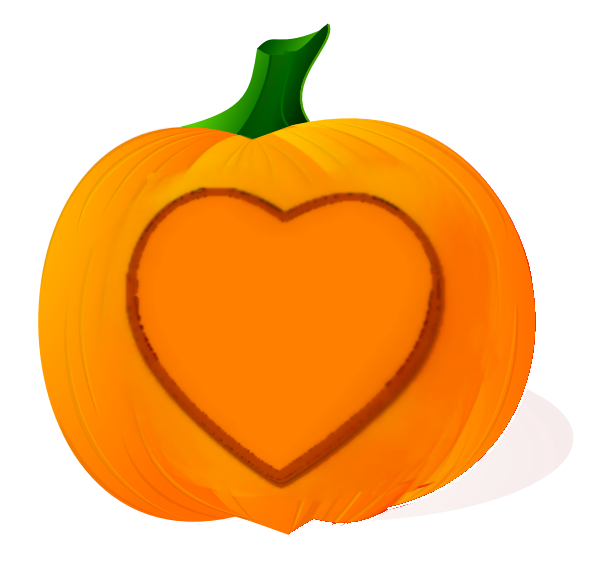 In Orca news this week…..In Orca news this week…..Hello to all! And hello to autumn!!! I love this season. There are so many special things to teach the kiddos. Trees are different, the smell in the air is different and we get to bundle up a little more. We are going to finish up our “pets” unit this week and transition into autumn/harvest for the next couple of weeks. Walk about to Petco:We are going for our walk about to Petco TOMORROW, Tuesday, Oct. 2nd. We have a shining star as well so I may push the time we leave the school back a bit so we don’t have to rush through shining star circle and snack. When we get to Petco we simply look for a fish for our room and pick out some fun things to put in our new pet’s habitat. When we return to school we are going to vote on a name for our new friend! This is always funny and lots of fun for the kiddos. We are going to do a science project on the topic of fish breathing under water. Snack: Gwen! We are thankful Happy Shining Star snack this week: Gwen! Oct. 2nd Upcoming snack family: Langley! We are thankfulHousekeeping:If you have toilet paper/paper towel rolls bring them on in for some projects in the future! Thank you Working for Him-Mrs. Seraile… (Go Hawks!) Hello to all! And hello to autumn!!! I love this season. There are so many special things to teach the kiddos. Trees are different, the smell in the air is different and we get to bundle up a little more. We are going to finish up our “pets” unit this week and transition into autumn/harvest for the next couple of weeks. Walk about to Petco:We are going for our walk about to Petco TOMORROW, Tuesday, Oct. 2nd. We have a shining star as well so I may push the time we leave the school back a bit so we don’t have to rush through shining star circle and snack. When we get to Petco we simply look for a fish for our room and pick out some fun things to put in our new pet’s habitat. When we return to school we are going to vote on a name for our new friend! This is always funny and lots of fun for the kiddos. We are going to do a science project on the topic of fish breathing under water. Snack: Gwen! We are thankful Happy Shining Star snack this week: Gwen! Oct. 2nd Upcoming snack family: Langley! We are thankfulHousekeeping:If you have toilet paper/paper towel rolls bring them on in for some projects in the future! Thank you Working for Him-Mrs. Seraile… (Go Hawks!) Faith Focus: Israel in the Desert. God provides ALL we need.God forgives our lack of trust in Him and gives us the “daily bread we need and even the bread of life, Jesus. Through the power of the Holy Spirit, we recognize how God provides for all our needs and we can respond with a heart of thankfulness. Faith Focus: Israel in the Desert. God provides ALL we need.God forgives our lack of trust in Him and gives us the “daily bread we need and even the bread of life, Jesus. Through the power of the Holy Spirit, we recognize how God provides for all our needs and we can respond with a heart of thankfulness. 